ProfileIndus Net Technologies is an Award Winning, Global Digital Consulting & Services Company with Pan-India presence and success stories! Indus Net Technologies provide enterprise mobility, mobile app development, web application development, analytics and digital marketing solution to mid-large enterprises across forty countries through its offices in India, UK, USA, Canada, Singapore and Saudi Arabia. We have proven expertise in Financial Service/BFSI, Media, Publishing, Entertainment, Retail, Health and Professional Services business verticals.With a team of 750+ digital professionals and experience of executing 11000+ projects over two decades, we touch over 200m+ lives. Our full service approach makes us a headache-free option!What can we do for you today?Our ValuesWe, unlike robots, do not work only with our brains. We are humans with uncanny love for technology and immense love for solutions. Passion for the work we do continuously inspires us to be more and more involved. Adapting to changes help us keep up with latest trends. Our values have, on the other hand, kept us strongly rooted:We create value | We innovate everyday | We love technologyIntegrity  Respect  CommitmentWhat makes us stand apart?Full Service DigitalWe do everything digital under one roof. This enables total ownership of project through single point of contact. Tighter integration among various components ensure superior quality and timely delivery.
Born DigitalWe were born digital two decades back. We live a digital life, hence digital comes naturally to us!Culture of InnovationWe innovate everyday and come up with innovative solutions to solve your business problems. A culture of challenging the status quo ensures that our clients outsmart the industry.Technology LeadershipWe love technology. We disrupt. We create. We do the new. Indus Net Labs is breeding ground for new use-case of technology.Agile by DesignWe are the small big company. We have retained our agility through our unique company culture and a flat organizational structure.FlexibilityWe are a customer centric, solution oriented business. We develop partnerships to create solid value for our clients. We are flexible in our engagement model, delivery process and pricing model to deliver top value to our clients.Our service OfferingYou are in Great Hands!QualityISO 9001 certified quality process frameworkCMMI Level 3 by February2017Independent QA teamFully equipped mobility QA labIndependent audit team to ensure process and quality adherenceIndependent security audit with an option of third party certificationISO 27001 Certified Information Security Management SystemOnsite project management through local offices and extensive partner network Full IP ProtectionPartner with Google, Amazon, Samsung to name a fewFinancially RobustOne of the fastest growing IT companies in Asia PacificRated SME2 i.e. “High Financial Strength’ by CRISILDebt free and profitable since inceptionTop line - ARR of US$10mRisk ManagementDistributed workforceDistributed client baseDistributed industry exposure and revenue channelsDisaster Recovery Center in Chennai(Effectiveness proven during 2012 July India power blackout)Professional indemnity InsuranceAwards: Rated #1 IT SME by Dun & Bradstreet, 2008NASSCOM EMERGE 50 in 2010Deloitte Technology Fast 500, Asia Pacific, 2010,2011Deloitte Technology Fast 50, India, 2011ET Bengal Corporate Award, 2013India SME 100 Award, 2014Top 100 SMEs of India by Dun  & Bradstreet, 2015National PRSI Award for "Best Online Campaign" & "Social Media Campaign" 2015BCC&I MSME Excellence Award in the Service Category 2016Award & Certificate in the Medium Scale Category for Outstanding Performance in IT & ITeS by Shri Kulraj Mishra, Hon’ble Union Minister, Ministry of Micro, Small and Medium Enterprises, India, 2016PRSI Engage 2016 Award for Best Digital Agency of the YearKey Clients: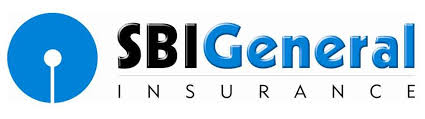 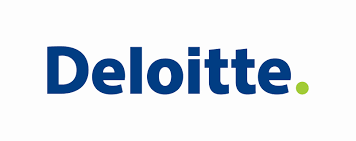 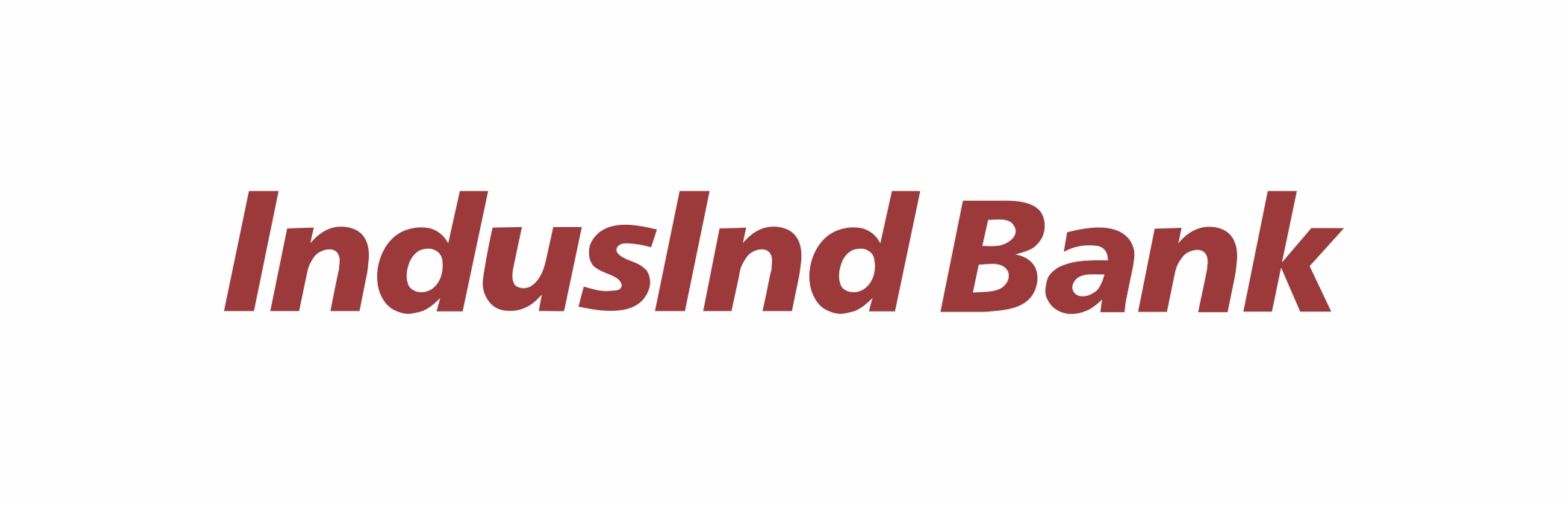 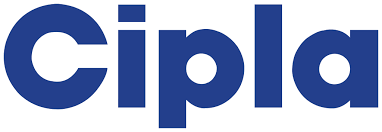 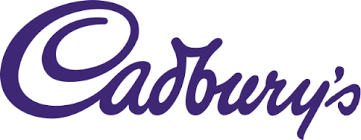 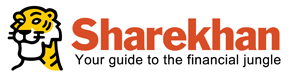 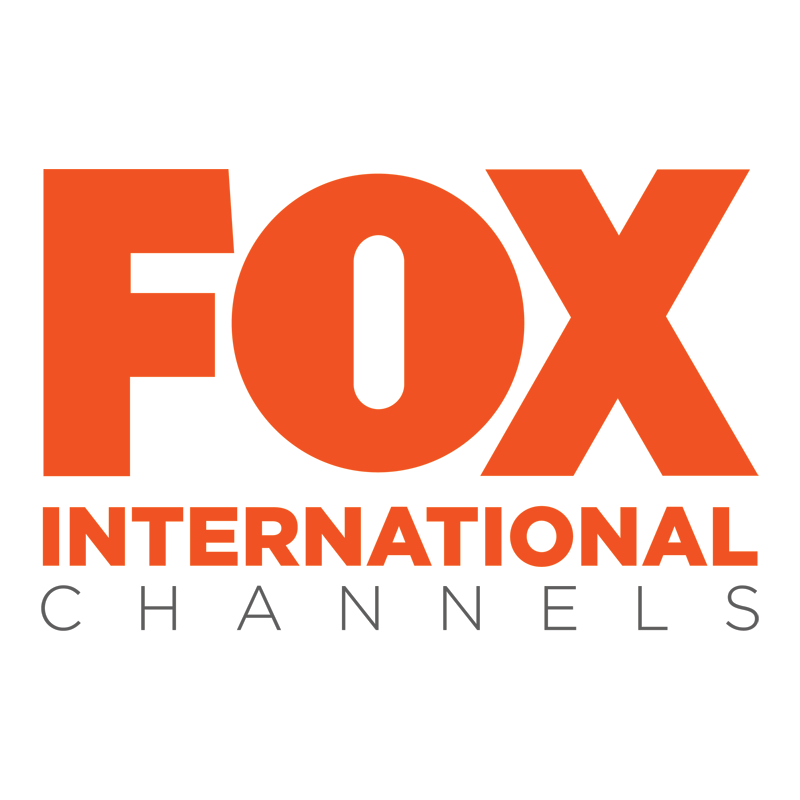 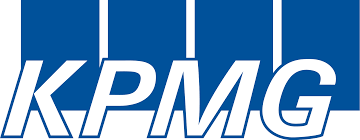 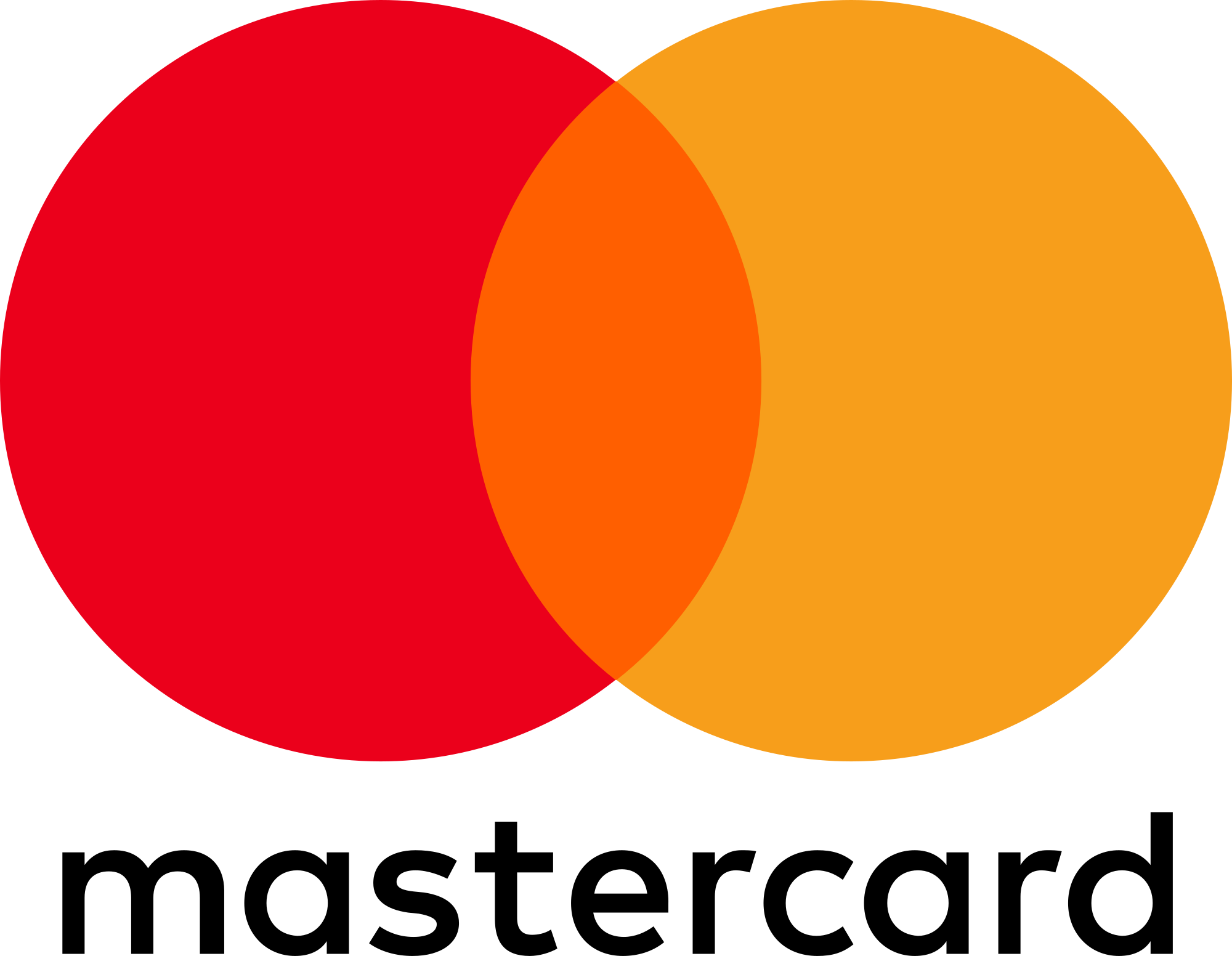 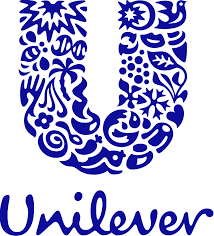 Web DevelopmentWeb DevelopmentWeb DevelopmentDigital MarketingDigital MarketingDigital MarketingWebsite / Mobile WebsiteWebsite / Mobile WebsiteDigital Marketing ConsultingDigital Marketing ConsultingCustom Application DevelopmentCustom Application DevelopmentIntegrated Digital MarketingIntegrated Digital MarketingContent Management SystemContent Management SystemSearch MarketingSearch MarketingCustomer Relationship ManagementCustomer Relationship ManagementApp Store OptimizationApp Store OptimizationE-commerceE-commerceSocial Media MarketingSocial Media MarketingHuman Resource Management SystemHuman Resource Management SystemFacebook AppsFacebook AppsBusiness Process ManagementBusiness Process ManagementMedia Buying & PlanningMedia Buying & PlanningCustomer PortalsCustomer PortalsConversion Rate OptimizationConversion Rate OptimizationIntranets / ExtranetsIntranets / ExtranetsMini-site/Landing Page DesignMini-site/Landing Page DesignOffice 365 IntegrationOffice 365 IntegrationContent MarketingContent MarketingApplication MaintenanceApplication MaintenanceEmail MarketingEmail MarketingOutsourced Product DevelopmentOutsourced Product DevelopmentOnline Reputation ManagementOnline Reputation ManagementLegacy Application MigrationLegacy Application MigrationMarketing AutomationMarketing AutomationAPI DevelopmentAPI DevelopmentWebsite MaintenanceWebsite MaintenanceMobile DevelopmentMobile DevelopmentMobile DevelopmentMobile DevelopmentMobile DevelopmentMobile DevelopmentMobile DevelopmentEnterprise MobilityEnterprise MobilityMobile AppsMobile AppsHybrid (PhoneGap, Ionic, Xamarin, Titanium, IBM Worklight, Kony)Hybrid (PhoneGap, Ionic, Xamarin, Titanium, IBM Worklight, Kony)Hybrid (PhoneGap, Ionic, Xamarin, Titanium, IBM Worklight, Kony)Hybrid (PhoneGap, Ionic, Xamarin, Titanium, IBM Worklight, Kony)Hybrid (PhoneGap, Ionic, Xamarin, Titanium, IBM Worklight, Kony)Native (iOS, Android, Windows)Native (iOS, Android, Windows)Native (iOS, Android, Windows)Native (iOS, Android, Windows)Native (iOS, Android, Windows)HTML5 DevelopmentHTML5 DevelopmentMobile Games DevelopmentMobile Games DevelopmentAR / VR Application DevelopmentAR / VR Application DevelopmentIoT - Apps (Smart TV, Mobiles)IoT - Apps (Smart TV, Mobiles)WearablesWearablesQTQTAnalyticsAnalyticsAnalyticsInsurance AnalyticsInsurance AnalyticsEnergy Data AnalyticsEnergy Data AnalyticsWeb AnalyticsWeb AnalyticsField Data Aggregation, Reporting & AnalyticsField Data Aggregation, Reporting & Analytics